Henvisning til Socialtandplejen – Odder Kommune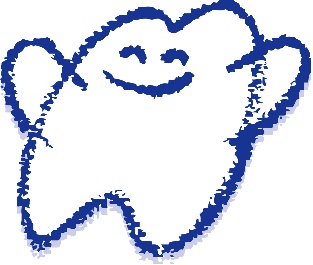 Alle felter bedes udfyldes sammen med borgeren. Henvisningen skal sendes til tandplejen@odder.dk att: Socialtandpleje  eller afleveres til personalet ved Tandplejen, VitaParkvej 9 st.tv., 8300 OdderVed spørgsmål/akut behov for tid, så kontakt Rikke Thomsen på skoledage kl 8-15 på tlf. 23459701.PatientPatientPatientNavnCpr.nr.TelefonnummerAdressePostnr.ByKontaktpersonKontaktpersonKontaktpersonNavn + relationTelefonnummer + mailTelefonnummer + mailHenviserHenviserHenviserNavn + relationTelefonnummer + mailTelefonnummer + mailEgen lægeEgen lægeEgen lægeNavn + adresseTelefonnummerTelefonnummerEr borgeren vurderet varrigt inhabil af egen læge?        Ja       Nej Er borgeren vurderet varrigt inhabil af egen læge?        Ja       Nej Er borgeren vurderet varrigt inhabil af egen læge?        Ja       Nej Må vi indhente oplysninger fra egen læge som er relevant for tandbehandling?        Ja       Nej Må vi indhente oplysninger fra egen læge som er relevant for tandbehandling?        Ja       Nej Må vi indhente oplysninger fra egen læge som er relevant for tandbehandling?        Ja       Nej Tidligere tandlægeTidligere tandlægeTidligere tandlægeNavn + adresseTelefonnummerTelefonnummerMå vi indhente journal og røntgen fra tidligere tandlæge?        Ja       Nej Må vi indhente journal og røntgen fra tidligere tandlæge?        Ja       Nej Må vi indhente journal og røntgen fra tidligere tandlæge?        Ja       Nej Berettiget til socialtandpleje pga.:     Hjemløshed     §110 (lov om social service)     §104 (lov om social service)     Borger i kaotisk misbrug som har behov for akut tandbehandlingUdfordringer ved tandlægebesøg/tandbehandlingUdfordringer ved tandlægebesøg/tandbehandlingTandbehandling og behovTandbehandling og behovHar der tidligere været behandling af tænderne i narkose?       Ja       Nej      Ved ikke Er der på nuværende tidspunkt smerter fra tænderne?         Ja       Nej      Ved ikke Er der problemer med at spise/tygge?      Ja       Nej      Ved ikke Har borgeren tandproteser?       Ja       Nej      Ved ikke HelbredsoplysningerJaNejBemærkningHjertesygdomme (hvilke?)Forhøjet blodtrykBlodfortyndende medicinBisfosfonat-behandling (fx ved knogleskørhed eller cancer)Sukkersyge (type 1 eller 2?)EpilepsiLuftvejslidelser (fx astma eller KOL)HIV/AIDSLeverbetændelseTidligere strålebehandling på hoved/halsAllergi fx penicillin, latex osv.Langvarig blødning efter sår eller tandudtrækningNeurologiske eller psykiske lidelser (hvilke?)Udadreagerende adfærdRygning (hvad og hvor meget dagligt?)Alkohol (Hvor mange genstande om ugen?)Stoffer (Hvad og hvor ofte?Vejer mere end 130 kgNedsat hørelseNedsat synKommunikationsbesværKørestolsbrugerAnden sygdom eller relevant information (fx vurderet mental alder, sprogforståelse/behov for tolk)Anden sygdom eller relevant information (fx vurderet mental alder, sprogforståelse/behov for tolk)Anden sygdom eller relevant information (fx vurderet mental alder, sprogforståelse/behov for tolk)Anden sygdom eller relevant information (fx vurderet mental alder, sprogforståelse/behov for tolk)Accept til henvisning og indhentning af oplysninger som noteret ovenforAccept til henvisning og indhentning af oplysninger som noteret ovenforAccept til henvisning og indhentning af oplysninger som noteret ovenforUnderskrift fra borger, pårørende eller værgeUnderskriftDatoUnderskrift fra borger, pårørende eller værge